TERMO DE COMPROMISSO DO ESTUDANTE PARA ELABORAÇÃODO TRABALHO DE CONCLUSÃO DE CURSONiterói,_____ de _______ de _______ .Do(a) Estudante: ________________________________Ao(a) Professor(a) responsável pela Disciplina Prática em Trabalho de Conclusão de Curso II: _________________________________________________________________ 	Eu, __________________ , comprometo-me a cumprir o cronograma de desenvolvimento do Trabalho de Conclusão de Curso, com o Título: ________________________________________________________________________________________________________________________________________________________________________________, preestabelecido conjuntamente com o(a) orientador(a)._______________________________________________Assinatura do (a) estudanteNome completo do(a) estudante:____________________________________ Matrícula:______________________________________________________	E-mail:________________________________________________________Endereço completo: _____________________________________________Tel.: Residencial.:___ -________________Cel:Previsão de Formatura: 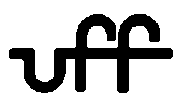 UNIVERSIDADE FEDERAL FLUMINENSEFACULDADE DE NUTRIÇÃO EMÍLIA DE JESUS FERREIROCOORDENAÇÃO DO CURSO DE GRADUAÇÃODISCIPLINA: PRÁTICA EM TCC II